Name _______________________________								January 6, 2020Explain what a rational number is. Then, give at least 2 tips for placing a rational number on a number line correctly.___________________________________________________________________________________________ _____________________________________________________________________________________________________________________________________________________________________________________________________________________________________________________________________________________________________________________________________________________________________________________________________________________________________________________________________________________________________________________________________________________________________________________________________________________________________________________________What is the opposite of the opposite of 17.5?Please plot -1.5 (T) and 2 ¼  (V) on the number line below: 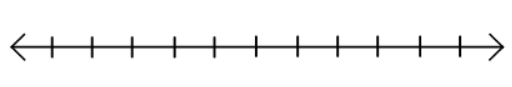 In sixth grade, 27/60 kids ate hot lunch. What percent ate lunch from home?Complete the table:Hours Worked151040Money Earned$135